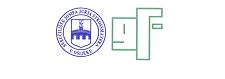 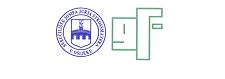 Građevinski fakultet Osijek                                                                            Preddiplomski stručni studij Zavod za tehničku mehaniku                                                                                            GrađevinarstvoSTATIKAsemestralni programStudent: IVAN HORVATIĆ                                                      Akademska godina: 2016./2017.1.  Analitičkim postupkom odrediti i nacrtati M i T dijagrame za Gerberov nosač. Za dio 3-B dijagram poprečnih sila izračunati pomoću diferencijalnih odnosa. 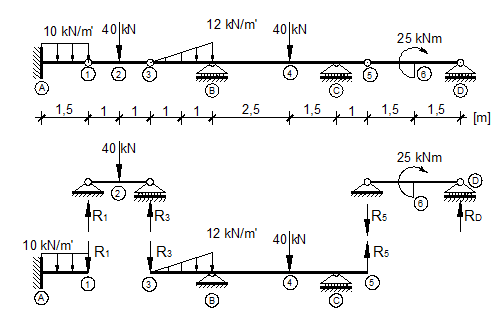 2.    Za zadani rešetkasti nosač odrediti:a) reakcije i sile u zadanim čvorovima rešetke  A, 1, 2 i 3 pomoću metode čvorova;b) sile u štapovima S2, S3 i S4 metodom Culmanna, a u štapovima S14, S15 i S16 metodom Rittera.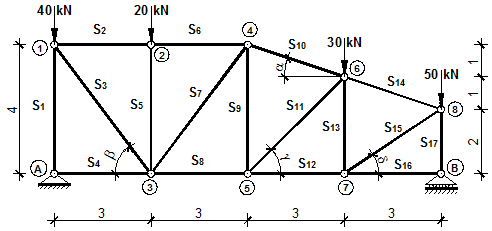     3.   Analitičkim postupkom odrediti i nacrtati M, T i N dijagrame za trozglobni okvir.1. ZADATAK a) Analitičkim postupkom odrediti i nacrtati M i T dijagrame za Gerberov nosač. Za dio 3-B dijagram poprečnih sila izračunati pomoću diferencijalnih odnosa.1. Prosta greda 1-3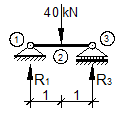 a) Reakcije: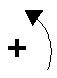 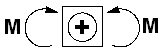 b) Momenti savijanja: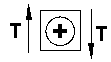 c) Poprečne sile 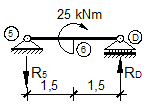 2. Prosta greda 6-Da) Reakcije:b) Momenti savijanja:c) Poprečne sile 3. Konzola A-1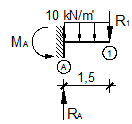 a) Reakcije:b) Momenti savijanja:c) Poprečne sile 4. Greda s prepustom 3-5a) Reakcije: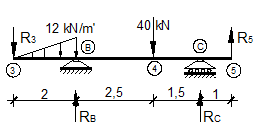 b) Momenti savijanja:c) Poprečne sile 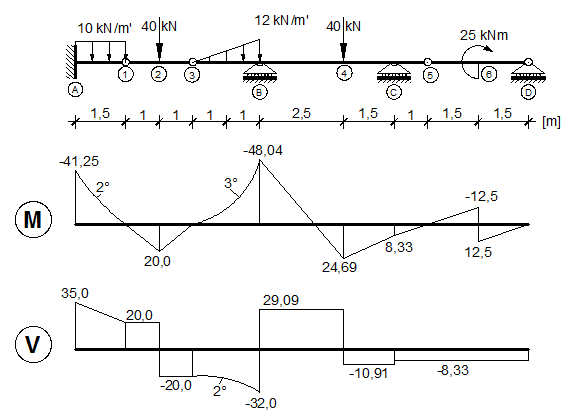  - Određivanje dijagrama poprečnih sila iz poznatog dijagrama momenataDio 3-B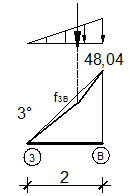 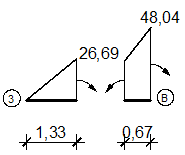 b) Kontrola proračuna računalom - Numerički model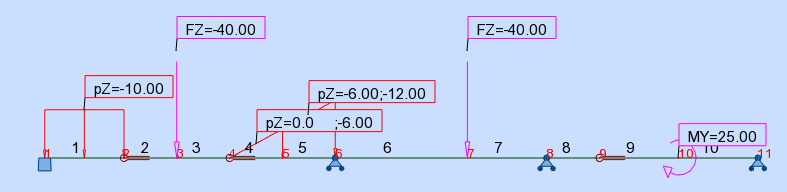  - Reakcije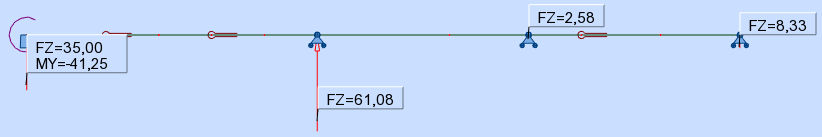 - Momenti savijanja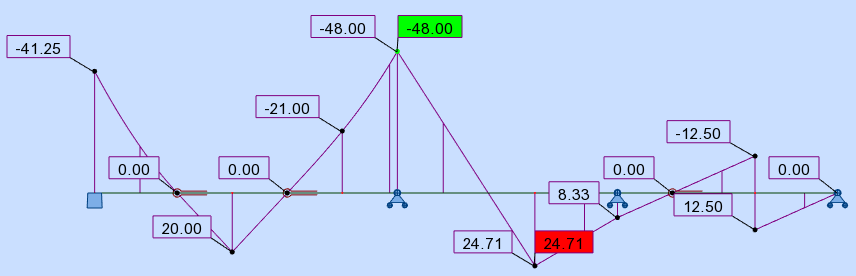  - Poprečne sile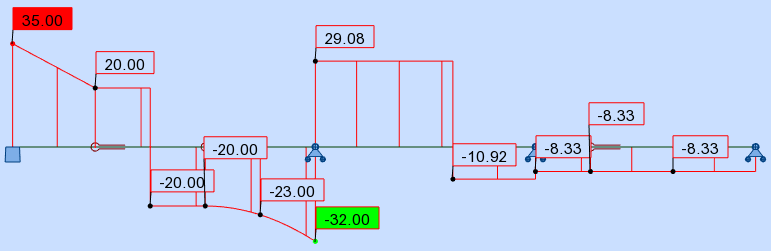 2. ZADATAK Za zadani rešetkasti nosač odrediti:a) reakcije i sile u zadanim čvorovima rešetke  A, 1, 2 i 3 pomoću metode čvorova;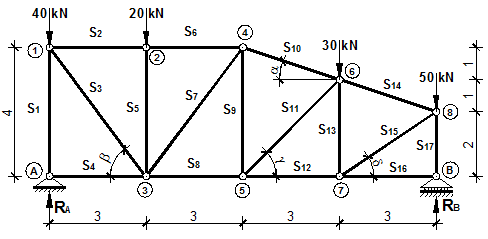 1. ReakcijeKontrola reakcija:Čvor A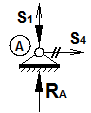 Napomena: Uvijek pretpostavka vlačnih sila (+)!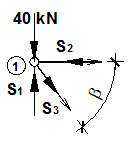 Čvor 1Čvor 2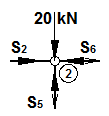 Čvor 3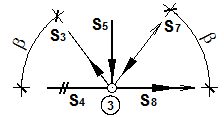 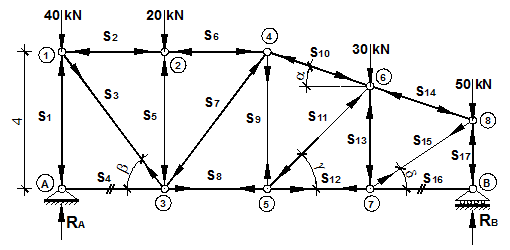 b) sile u štapovima S2, S3 i S4 metodom Culmanna, a u štapovima S14, S15 i S16 metodom Rittera.b1) Metoda Culmanna - Položaj rezultanteZa skicirani isječak rešetke (za određivanje sila u presjeku) tražimo vrijednost i položaj rezultante sila pomoću verižnog poligona. U ovom slučaju kada su obje djelujuće sile na jednom istom pravcu nije potrebno raditi verižni poligon jer se rezultanta sila nalazi na pravcu postojećih sila.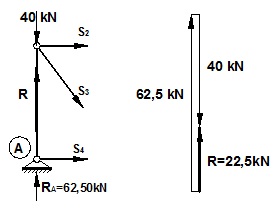  - Culmannov pravacCulmannov pravac određen je dvjema točkama. Prva točka je sjecište rezultante sila i bilo kojeg pravca nepoznatih sila (S2). Druga točka je mjesto gdje se sijeku preostala dva pravca sila zadanog presjeka (S3 i S4). Spajanjem prve i druge točke dobivamo Culmannov pravac Cp.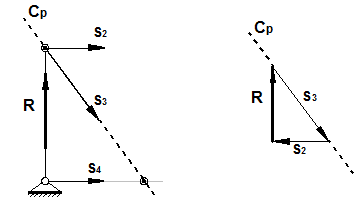 - Određivanje vrijednosti sila u označenim štapovima rešetkeNa Culmannov pravac prvo nanesemo rezultantu, a zatim silu koja se sječe sa rezultantom u prvoj točki  (S2) i to s iste strane Culmannovog pravca. S druge strane Culmannovog pravca nanose se pravci sila iz druge točke (u ovom slučaju samo pravac sile S3). Očitavaju se vrijednosti sila i predznaci prema pravilu ravnoteže sila (zatvoren krug sila).b2) Metoda Rittera- Položaj rezultanteZa skicirani isječak rešetke (za zadani presjek) tražimo vrijednost i položaj rezultante sila pomoću verižnog poligona. S obzirom da obje sile na isječku djeluju na jednom istom pravcu nije potrebno raditi verižni poligon jer se rezultanta sila nalazi na pravcu postojećih sila.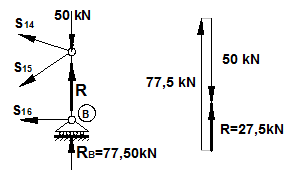 - Položaj ritterovih točaka i određivanje nepoznatih sila u presjekuZa pravac sile S14 ritterova točka se nalazi na sjecištu preostala dva pravca sila u presjeku S15 i S16 (da bi ostala samo jedna nepoznanica S14 koja se rješava pomoću uvjeta ravnoteže MR14=0). Zatim se očitava udaljenost d14 između ritterove točke i nepoznate sile S14, i udaljenost r14 između ritterove točke i rezultante R. Udaljenosti se određuju kao okomice na pravce sila do točke R14.Očitane udaljenosti: d14=2,85m; r14 =3,0m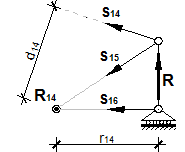 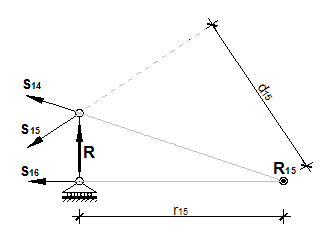 Očitane udaljenosti: d15=5,0m; r15 =6,0mOčitane udaljenosti: d16=2,0m; r16 =0,0m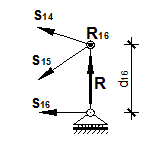 c) Kontrola proračuna računalom - Numerički model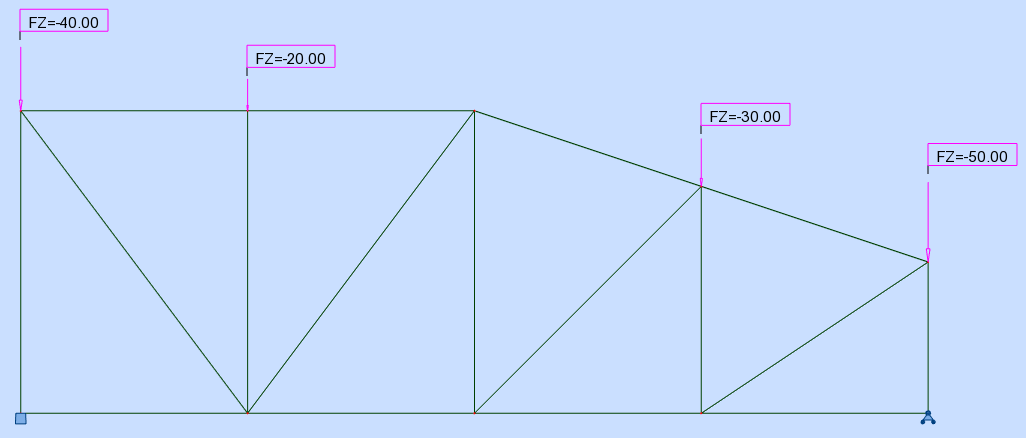  - Reakcije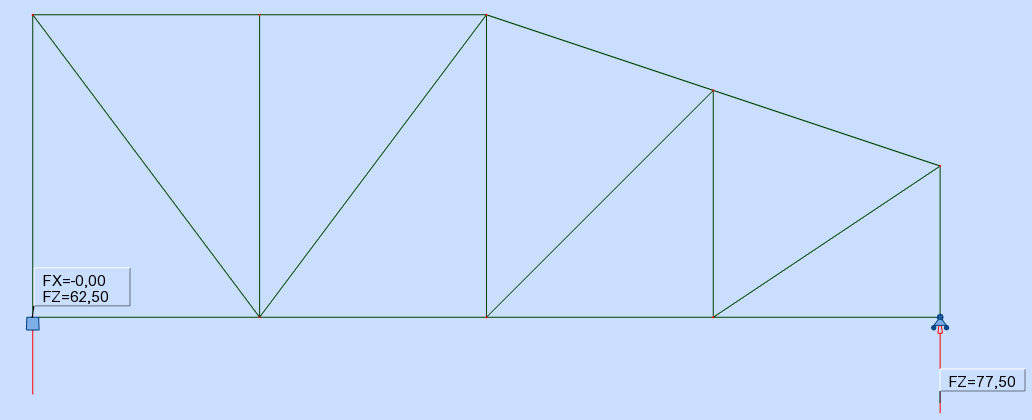 - Uzdužne sile (analitički postupak)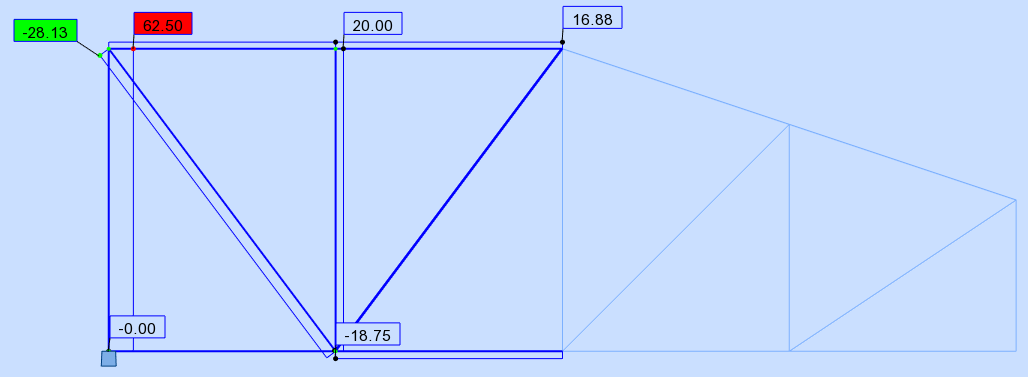 - Uzdužne sile (metoda Culmanna)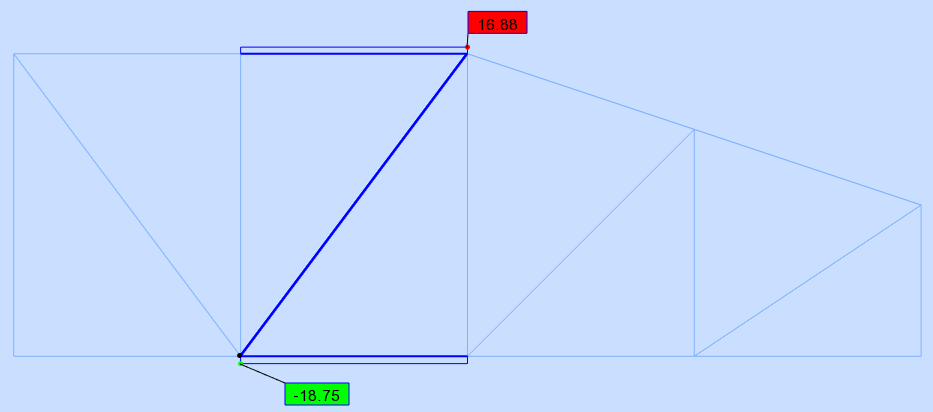 - Uzdužne sile (metoda Rittera)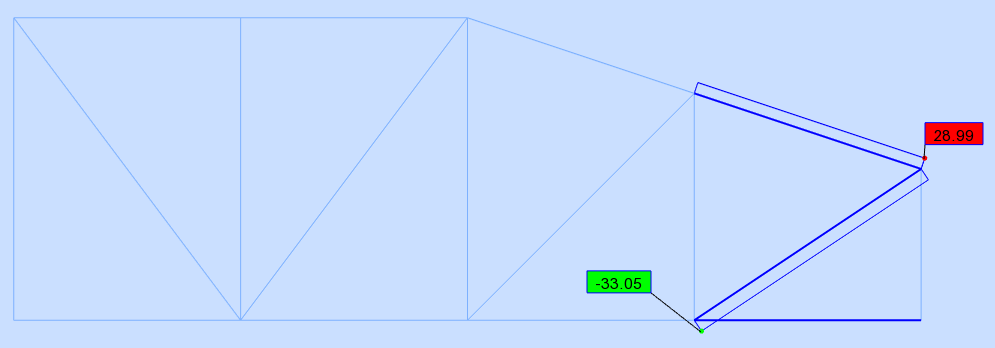     3. ZADATAK a) Analitičkim postupkom odrediti i nacrtati M, T i N dijagrame za trozglobni okvir.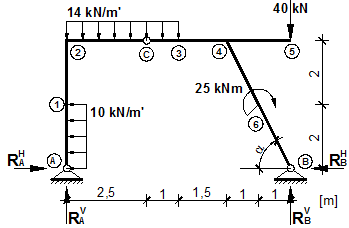 1. ReakcijeKontrola reakcija:2. Unutarnje silea) Momenti savijanja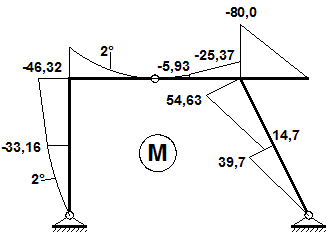 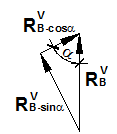 b) Poprečne sile V=T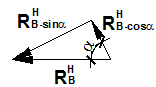 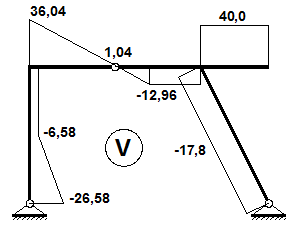 c) Uzdužne sile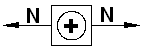 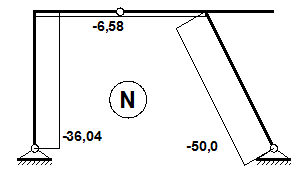 b) Kontrola proračuna računalom- Numerički model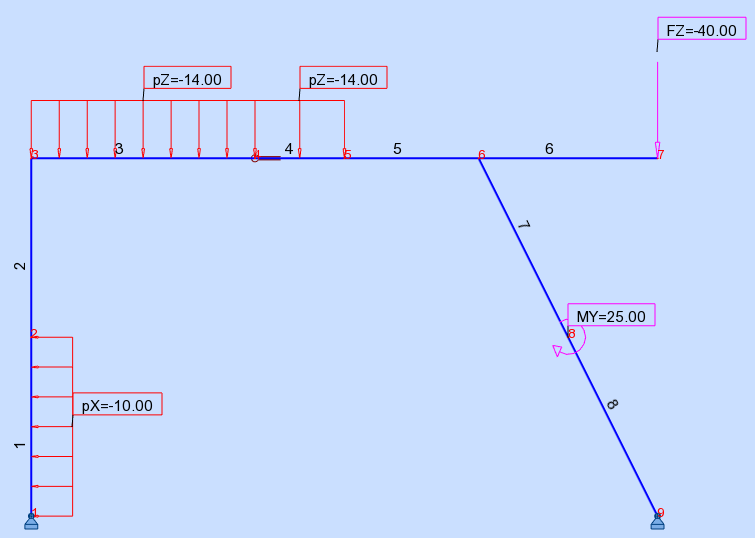 - Reakcije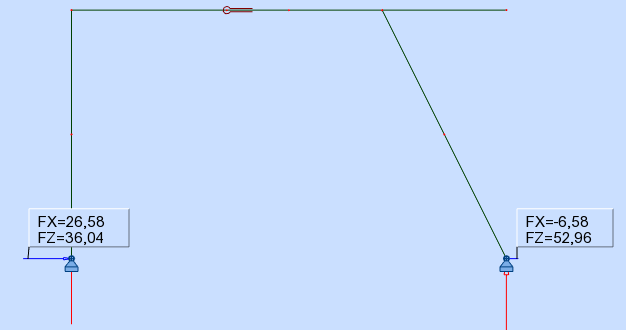  - Momenti savijanja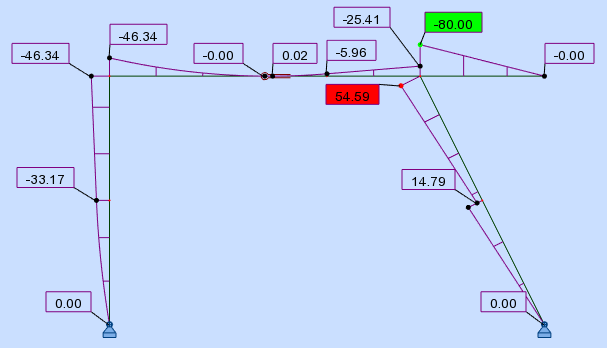  - Poprečne sile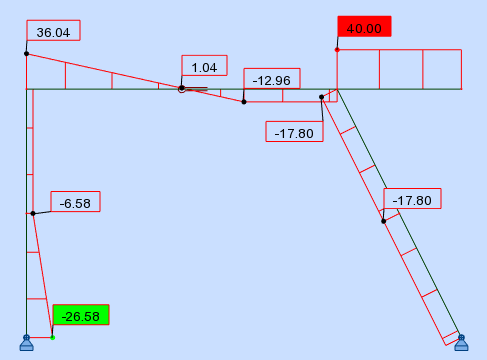  - Uzdužne sile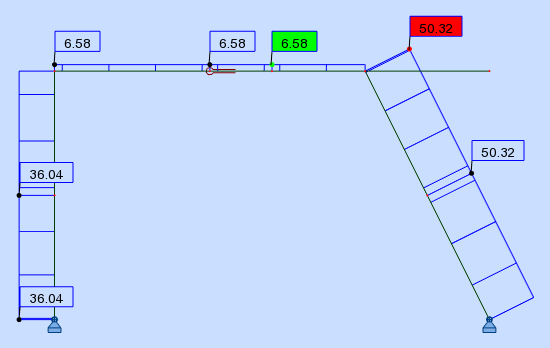 Ime i prezime studentaBroj indeksae-mail adresaPotpisDatum predajeOznakakNtlak/vlakS162,50tlakS216,87tlakS328,12vlakS40-S520,0tlakS616,87tlakS73,12tlakS818,75vlak